IMMACULATE HEART OF MARY
2018 VACATION BIBLE CAMP INFORMATION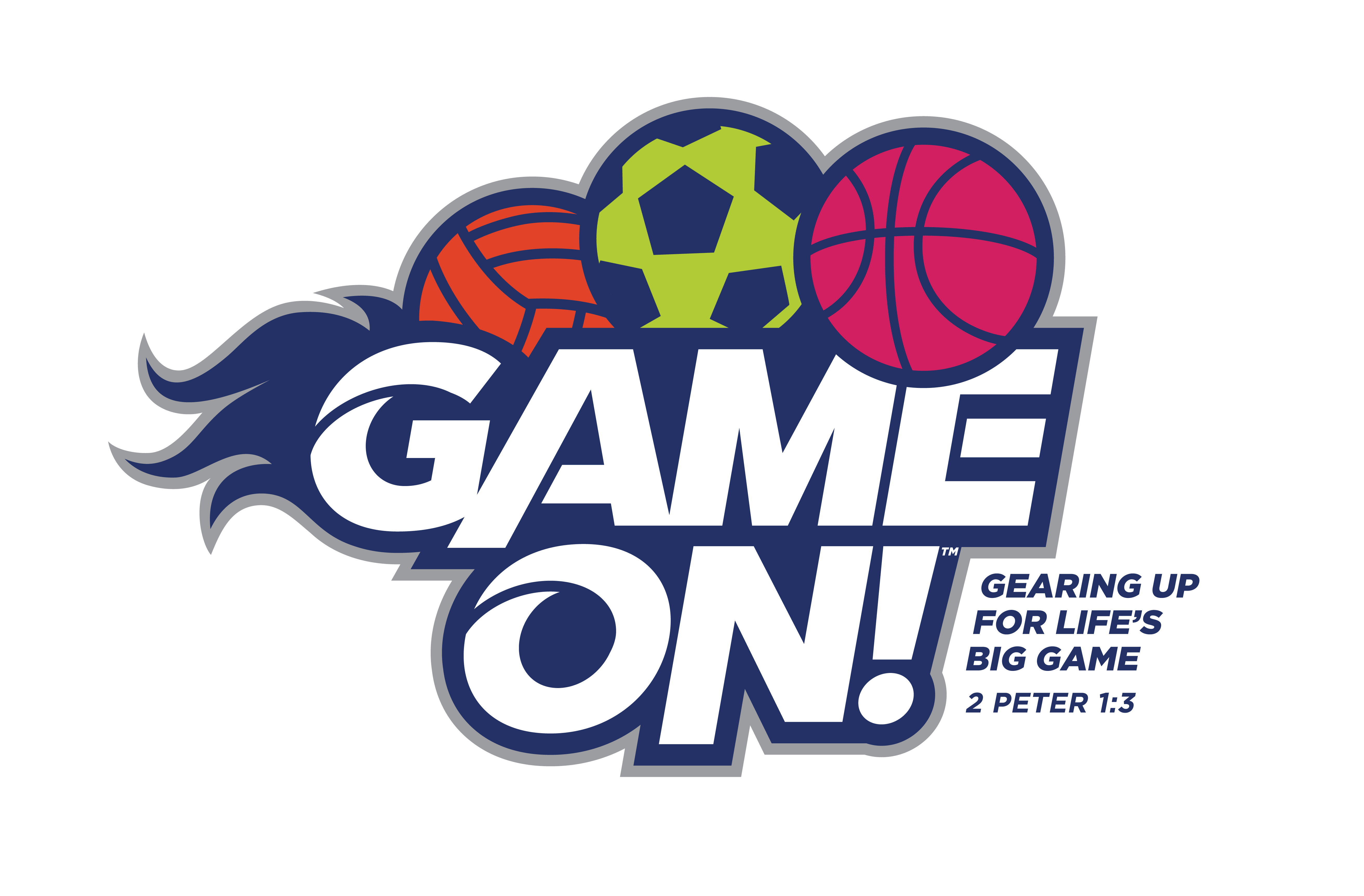 2018 VACATION BIBLE CAMP REGISTRATION FORMPLEASE PRINT NEATLY!WHAT:	A five day fun-filled adventure with friends of all ages!  Activities include SPORTS, singing and dancing, games, arts and crafts, and BIBLE STORIES!!!!!WHO:	Children who are 4 years old by July 1, 2018 through those children completing 4th grade 2017-18.  Youth who have completed 5th grade may volunteer to assist with ALL aspects of VBC! Contact Lori!WHERE:	Days begin and end in the IHM Gym!!!!  Fun happens in classrooms, hallways and 
in the backyard!WHEN:	Monday, June25 – Friday, June 29             9:00 a.m.—12 noonHOW:	Please pay $35/child to help defray the costs of snacks, art, science and game supplies.  Please complete the REGISTRATION FORM below.  Detach and return the form WITH $35/child, cash or check made payable to IHM to: Faith Formation Office @ IHM via kid mail or by snail mail to 8501 Loch Raven Blvd., Towson, MD 21286. 
For more information contact Lori Cuomo at 443-928-8035 or lori.cuomo@gmail.com~ Please keep this portion for your records ~Family Last Name 	Address 	Email Address 	Father’s Name 		Mother’s Name 	Father’s Cell 		Mother’s Cell 	Emergency Contact 		Contact Info 	Child’s Full Name __		Grade Fall 2018 	Child’s Full Name		Grade Fall 2018 	Child’s Full Name		Grade Fall 2018 	Would you like to volunteer?  Yes   No    (If yes please list availability 	)